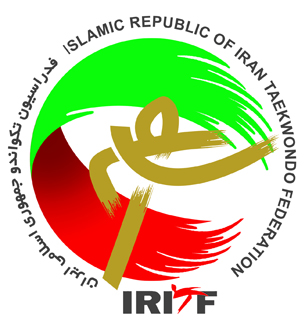 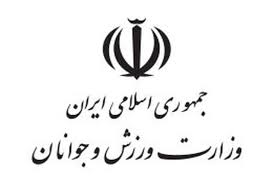 فدراسیون تکواندو جمهوری اسلامی ایرانکمیته امور استانها و مجامعفـرم ارزیـابی سالیـانههیأتهای استـانیشش ماهه اول سـال 1398- از تاریخ 01/01/1398 تا تاریخ 31/06/13981) محور توسعه ورزش قهرمانیجدول 1-1جدول 2-11جدول 3-1جدول 4-122) محور توسعه و تعمیم رشته ورزشیجدول 1-2جدول 2-2 ((مستندات بخش استعدادیابی ارائه گردد))3جدول 3-2 جدول 4-2 جدول 5-2 ((مستندات بخش انتشار اخبار ارائه گردد))4جدول 6-2جدول 7-2 ((مستندات بخش فرهنگی ارائه گردد))53) محور توسعه مدیریت و پشتیبانیجدول 1-3 جدول 2-36جدول3-3: جذب منابع ((مستندات ارائه گردد))جدول 4-3: جذب منابع توسط هیأت ((مستندات ارائه گردد))جدول 5-3: هزینهها ((مستندات ارائه گردد))7جنسیتتعداد بازیکنان ملی پوش اعزامی به مسابقات بینالمللیتعداد بازیکنان ملی پوش اعزامی به مسابقات بینالمللیتعداد بازیکنان ملی پوش اعزامی به مسابقات بینالمللیتعداد بازیکنان ملی پوش اعزامی به مسابقات بینالمللیتعداد افراد اعزامی به مسابقات بینالمللی از سوی هیأت استانتعداد افراد اعزامی به مسابقات بینالمللی از سوی هیأت استانتعداد افراد اعزامی به مسابقات بینالمللی از سوی هیأت استانتعداد افراد اعزامی به مسابقات بینالمللی از سوی هیأت استانجنسیتردهسنیتعدادزمانمکانردهسنیتعدادزمانمکانآقایانآقایانبانوانبانوانجنسیتتعداد برگزاری مسابقات لیگ باشگاههای استانتعداد برگزاری مسابقات لیگ باشگاههای استانتعداد برگزاری مسابقات لیگ باشگاههای استانتعداد برگزاری مسابقات قهرمانی استانتعداد برگزاری مسابقات قهرمانی استانتعداد برگزاری مسابقات قهرمانی استانتعداد برگزاری مسابقات دوستانه، چندجانبه و منطقهای از سوی هیأت استانتعداد برگزاری مسابقات دوستانه، چندجانبه و منطقهای از سوی هیأت استانتعداد برگزاری مسابقات دوستانه، چندجانبه و منطقهای از سوی هیأت استانجنسیتردهسنیتاریخمکانردهسنیتاریخمکانردهسنیتاریخمکانآقایانآقایانبانوانبانوانجنسیتتعداد بازیکنان دعوت شده به اردوی تیمهای ملّیتعداد بازیکنان دعوت شده به اردوی تیمهای ملّیتعداد بازیکنان دعوت شده به اردوی تیمهای ملّیتعداد بازیکنانی که موفق به کسب سهمیه المپیک شدهاندجنسیتردهسنیکیوروگی/ پومسهتعدادنام و نام خانوادگیآقایانآقایانبانوانبانوانجنسیتتعداد مربیان اعزامی به مسابقات بینالمللی به همراه تیمهای ملیتعداد مربیان اعزامی به مسابقات بینالمللی به همراه تیمهای ملیتعداد مربیان اعزامی به مسابقات بینالمللی به همراه تیمهای ملیتعداد مربیان دعوت شده به اردوی تیمهای ملیتعداد مربیان دعوت شده به اردوی تیمهای ملیتعداد مربیان دعوت شده به اردوی تیمهای ملیجنسیتنام و نام خانوادگیردهسنی		کیوروگی/ پومسهنام و نام خانوادگیردهسنیکیوروگی/ پومسهآقایانآقایانبانوانبانوانبرگزاری کارگاههای تخصصی مربیگریبرگزاری کارگاههای تخصصی مربیگریبرگزاری کارگاههای تخصصی مربیگریبرگزاری کارگاههای تخصصی مربیگریبرگزاری کارگاههای تخصصی مربیگریبرگزاری کارگاههای تخصصی مربیگریبرگزاری کارگاههای تخصصی داوریبرگزاری کارگاههای تخصصی داوریبرگزاری کارگاههای تخصصی داوریبرگزاری کارگاههای تخصصی داوریبرگزاری کارگاههای تخصصی داوریبرگزاری کارگاههای تخصصی داوریدرجهجنسیتتعداد دورهمکان برگزاریتاریخ برگزاریتعداد شرکتکنندهدرجهجنسیتتعداد دورهمکان برگزاریتاریخ برگزاریتعداد شرکتکننده3آقایان3آقایان3بانوان3بانوان2آقایان2آقایان2بانوان2بانوان1آقایان1آقایان1بانوان1بانوانملّیآقایانملّیآقایانملّیبانوانملّیبانوانفعالیت در بخش استعدادیابیفعالیت در بخش استعدادیابیفعالیت در بخش استعدادیابیحضور و مشارکت بانوان در بخش مدیریتی هیأتحضور و مشارکت بانوان در بخش مدیریتی هیأتاستفاده از سمینارهای علمی در جهت پیشبرد اهداف توسعه ورزش همگانیاستفاده از سمینارهای علمی در جهت پیشبرد اهداف توسعه ورزش همگانیعنوانتعداد آقایانتعداد بانواننام و نام خانوادگیسمتموضوع سمینارتاریخشناساییجذبپرورشحفظتجهیزات تخصصی رشته ( تعداد )تجهیزات تخصصی رشته ( تعداد )تجهیزات تخصصی رشته ( تعداد )تجهیزات تخصصی رشته ( تعداد )تعداد فضای در اختیار هیأتتعداد فضای در اختیار هیأتوجود خانه تکواندو در استانوجود خانه تکواندو در استانوجود خانه تکواندو در استانوجود خانه تکواندو در استانسیستم داوریتشکوسایل بدنسازیغیره با ذکر موردسرپوشیدهروبازمکانمتراژظرفیت تماشاگرسال ساختبرگزاری کارگاههای علمی ورزشی با مشارکت دانشگاهها و مراکز علمیبرگزاری کارگاههای علمی ورزشی با مشارکت دانشگاهها و مراکز علمیبرگزاری کارگاههای علمی ورزشی با مشارکت دانشگاهها و مراکز علمیتعداد کل بیمهشدگان تا آخر شهریور 1398تعداد کل بیمهشدگان تا آخر شهریور 1398نام ارگانموضوعزمانآقایانبانوانانتشار اخبار هیأت در رسانههای استانیانتشار اخبار هیأت در رسانههای استانیانتشار اخبار هیأت در رسانههای استانیوجود تجهیزات مربوط به روابط عمومیوجود تجهیزات مربوط به روابط عمومیوجود تجهیزات مربوط به روابط عمومیاستفاده از رسانهها برای تقویت رشتهاستفاده از رسانهها برای تقویت رشتهاستفاده از رسانهها برای تقویت رشتهاستفاده از رسانهها برای تقویت رشتهصدا و سیماوبسایتهامطبوعاتدوربینرایانهغیره با ذکر مورداینستاگرامآپاراتپیام رسانغیره با ذکر موردبا ذکر آدرسبا ذکر آدرسبا ذکر آدرسبا ذکر آدرسبا ذکر آدرسبا ذکر آدرسبا ذکر آدرسبا ذکر آدرسبا ذکر آدرسبا ذکر آدرسبا ذکر آدرسبا ذکر آدرسپایگاه اطلاع رسانی فعال(آدرس پایگاه نوشته شود)وجود فضای مستقل برای روابط عمومیخلاقیت و نوآوری(ذکر مورد)آرشیو فیلم و عکستجلیل از مدال آورانهفته تربیت بدنیهفته معلمدهه ولایتدهه فجریادواره شهداءبرگزاری مراسم گرامیداشتنفس قهرمانمناسبات مذهبیبرگزاری کلاس اخلاق ورزشیهفته دولتهفته دفاع مقدسدهه کرامتدهه محرمماه رمضاندیدار از خانواده شهداءزکات ورزشیمناسبات ملیشرکت در مسابقات قرآنیبرنامههای متفرقهحضور و بازدید از هیأت شهرستانحضور و بازدید از هیأت شهرستانحضور و بازدید از هیأت شهرستاننام هیأتتاریخ بازدیدفرد بازدیدکنندهوجود کمیتهها و تشکیلات مدیریتی و اداری هیأت استانوجود کمیتهها و تشکیلات مدیریتی و اداری هیأت استانوجود کمیتهها و تشکیلات مدیریتی و اداری هیأت استانوجود کمیتهها و تشکیلات مدیریتی و اداری هیأت استانوجود کمیتهها و تشکیلات مدیریتی و اداری هیأت استانوجود کمیتهها و تشکیلات مدیریتی و اداری هیأت استانوجود کمیتهها و تشکیلات مدیریتی و اداری هیأت استانوجود کمیتهها و تشکیلات مدیریتی و اداری هیأت استانرئیس هیأتدبیر هیأتنایب رییس آقایاننایب رییس بانوانکمیته مربیانکمیته داورانکمیته آزموننام و نام خانوادگیکمیته شهرستانهاکمیته آموزشکمیته فنیکمیته مسابقاتلیگ استانکمیته نظارت و بازرسیکمیته استعدادیابینام و نام خانوادگیکمیته پژوهشکمیته هیانگکمیته پیشکسوتانکمیته فرهنگیکمیته همگانیروابط عمومیبانک اطلاعاتنام و نام خانوادگیجذب منابع از ادارهکل(ریال)جذب منابع از فدراسیون (ریال)جذب منابع از فدراسیون (ریال)جذب منابع از فدراسیون (ریال)جذب منابع از فدراسیون (ریال)جذب منابع از فدراسیون (ریال)جذب منابع از فدراسیون (ریال)جذب منابع از فدراسیون (ریال)جذب منابع از فدراسیون (ریال)جذب منابع از فدراسیون (ریال)جذب منابع از ادارهکل(ریال)رویدادها (آزمون، مربیگری، داوری و غیره)عضویت در سامانه(سفید تا آبی)تخفیفات حضور در لیگ کشورمیزبانی مسابقات قهرمانی کشوراحکام زرد تا آبیحقالزحمه پلیس فتاحقالزحمه و ایاب و ذهاب مدرسین و ممتحنینتخفیفات بابت حضور رییس و دبیر در دورههای داوری، مربیگری و ازمونسایربرگزاری مسابقات استانی (ریال)برگزاری مسابقات لیگ (ریال)برنامههای آموزشی (ریال)فروش کتب، جزوات، فیلم و ... (ریال)درآمد حاصل از اجاره اماکن (ریال)جذب کمکهای مردمی (ریال)جذب کمک از سایر نهادها (ریال)جذب اسپانسر (ریال)سایر منابع(ریال)هزینههای اداری(ریال)هزینه برگزاری مسابقات استانی (ریال)هزینه برگزاری مسابقات لیگ (ریال)هزینه برنامههای آموزشی (ریال)هزینه حضور در مسابقات قهرمانی کشور(ریال)هزینه اعزام تیم به مسابقات برون مرزی(ریال)هزینه حقوق پرسنل(ریال)خرید اثاثیه(ریال)پرداخت به هیأتهای تابعه بابت احکام زرد تا آبی (ریال)سایر هزینهها(ریال)